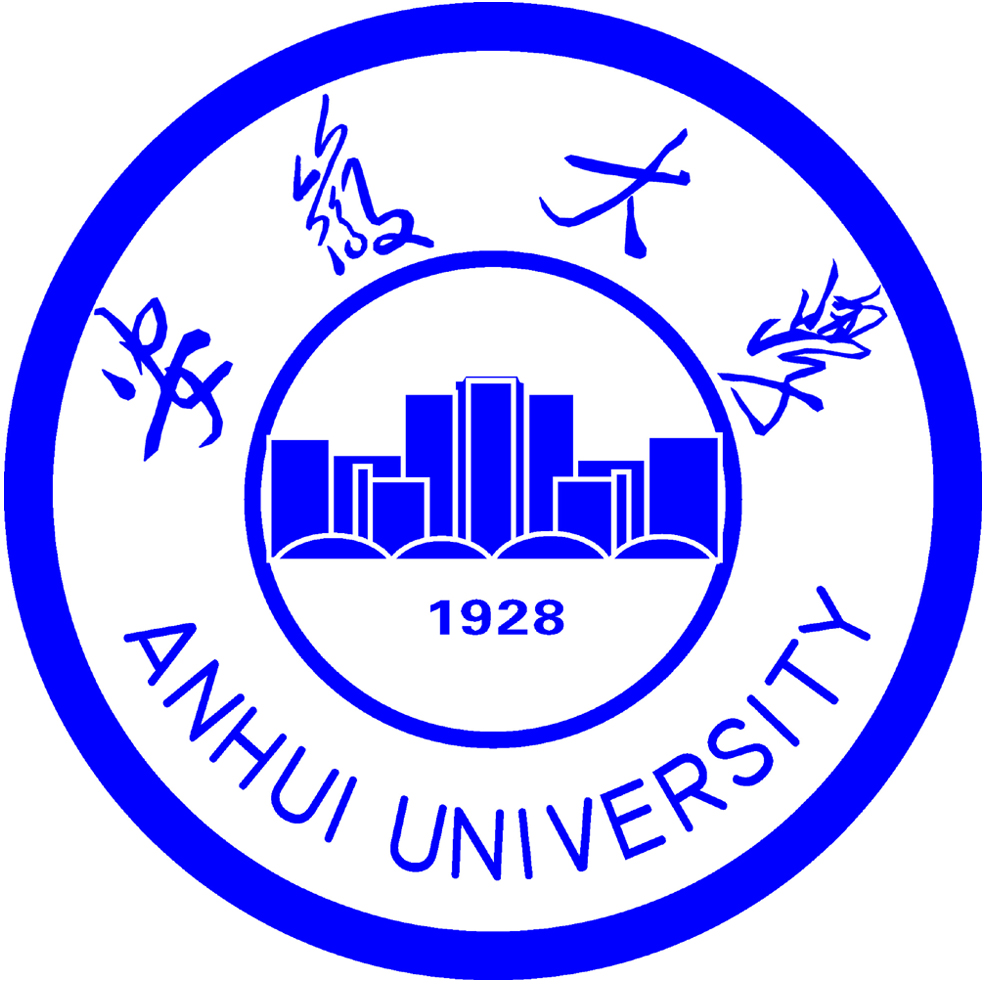 廉政法治协同创新中心公开招标课题申  请  书项目类别                                 课题名称                                  课题负责人                                负责人单位                                   填表日期                                  安徽大学廉政法治协同创新中心2014年9月一、数据表二、课题论证三、完成本项目的基础和保证四、课题研究计划五、经费预算六、项目负责人所在单位审核意见七、评审意见课题名称课题名称负责人姓名负责人姓名性  别出生日期出生日期出生日期出生日期行政职务行政职务专业职务研究专长研究专长研究专长研究专长最后学历最后学历最后学位担任导师担任导师担任导师担任导师工作单位工作单位联系电话联系电话联系电话联系电话通讯地址通讯地址邮政编码邮政编码邮政编码邮政编码课　题　主　要　参  加 者课　题　主　要　参  加 者课　题　主　要　参  加 者课　题　主　要　参  加 者课　题　主　要　参  加 者课　题　主　要　参  加 者课　题　主　要　参  加 者课　题　主　要　参  加 者课　题　主　要　参  加 者课　题　主　要　参  加 者课　题　主　要　参  加 者课　题　主　要　参  加 者课　题　主　要　参  加 者课　题　主　要　参  加 者课　题　主　要　参  加 者课　题　主　要　参  加 者课　题　主　要　参  加 者课　题　主　要　参  加 者姓　名姓　名性别性别性别性别出生年月出生年月出生年月专业职务专业职务研究专长研究专长研究专长学历学历工作单位工作单位预期成果A.专著B.系列论文C.研究报告D.其它A.专著B.系列论文C.研究报告D.其它A.专著B.系列论文C.研究报告D.其它A.专著B.系列论文C.研究报告D.其它A.专著B.系列论文C.研究报告D.其它A.专著B.系列论文C.研究报告D.其它A.专著B.系列论文C.研究报告D.其它A.专著B.系列论文C.研究报告D.其它字数(单位:千字)字数(单位:千字)字数(单位:千字)字数(单位:千字)字数(单位:千字)申请经费(单位:万元)申请经费(单位:万元)申请经费(单位:万元)申请经费(单位:万元)申请经费(单位:万元)预计完成时间预计完成时间预计完成时间年   月   日年   月   日年   月   日年   月   日年   月   日年   月   日1、本课题国内外研究现状述评及研究意义。2、研究的主要内容、基本思路和方法、重点难点、主要观点。3、主要对策建议或理论创新之处。4、前期相关研究成果和主要参考文献。限4000字以内。课题负责人和课题组成员曾完成的相关研究成果；完成本课题研究的时间保证、资料设备等科研条件。主要研究阶段序号研究起止时间研究起止时间成 果 名 称成 果 名 称成果形式承担人主要研究阶段最终研究成果序号完成时间成 果 名 称成 果 名 称字数成果形式参加人最终研究成果序号经费开支科目金额（元）经费开支科目金额（元）1资料费专家咨询费2数据采集费劳务费3差旅费印刷费4会议费管理费5国际合作与交流费其他费用6设备费合计经费管理单位经费管理单位申请书所填写的内容是否属实；该课题负责人和参加者的政治业务素质是否适合本课题研究工作；本单位能否提供完成本课题所需的时间和条件；本单位是否同意承担本项目的管理任务和信誉保证。                                 单  位  公  章                                 年    月    日　专家组人数实到人数表决结果赞成票反对票弃权票建议资助金额（表决未通过不填此栏，金额单位：元）建议资助金额（表决未通过不填此栏，金额单位：元）建议资助金额（表决未通过不填此栏，金额单位：元）建议资助金额（表决未通过不填此栏，金额单位：元）评审专家建议立项意见                                 评审组长签字：　　　　　                              年　　月　　日                                 评审组长签字：　　　　　                              年　　月　　日                                 评审组长签字：　　　　　                              年　　月　　日                                 评审组长签字：　　　　　                              年　　月　　日                                 评审组长签字：　　　　　                              年　　月　　日中心意见负责人签字：年　　月　　日负责人签字：年　　月　　日负责人签字：年　　月　　日负责人签字：年　　月　　日负责人签字：年　　月　　日